Исправления не допускаются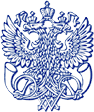 Ф.107Ф.107Ф.107Ф.107Ф.107Ф.107Ф.107Ф.107ОПИСЬОПИСЬОПИСЬОПИСЬОПИСЬОПИСЬОПИСЬОПИСЬПОЧТА РОССИИПОЧТА РОССИИПОЧТА РОССИИПОЧТА РОССИИВложения вВложения вВложения вценное письмоценное письмоценное письмоценное письмоценное письмоценное письмоКомуКомуКомуИФНС по г. Балашихе Московской областиИФНС по г. Балашихе Московской областиИФНС по г. Балашихе Московской областиИФНС по г. Балашихе Московской областиИФНС по г. Балашихе Московской областиИФНС по г. Балашихе Московской областиИФНС по г. Балашихе Московской областиИФНС по г. Балашихе Московской областиИФНС по г. Балашихе Московской областиКудаКудаКуда143900, г. Балашиха, ш. Энтузиастов, 7-Б143900, г. Балашиха, ш. Энтузиастов, 7-Б143900, г. Балашиха, ш. Энтузиастов, 7-Б143900, г. Балашиха, ш. Энтузиастов, 7-Б143900, г. Балашиха, ш. Энтузиастов, 7-Б143900, г. Балашиха, ш. Энтузиастов, 7-Б143900, г. Балашиха, ш. Энтузиастов, 7-Б143900, г. Балашиха, ш. Энтузиастов, 7-Б143900, г. Балашиха, ш. Энтузиастов, 7-Б№№ п/п№№ п/пНаименование предметовНаименование предметовНаименование предметовНаименование предметовНаименование предметовНаименование предметовКоличество предметовКоличество предметовКоличество предметовОбъявленная ценность, руб.11Налоговая декларация 3-НДФЛ за 2016 годНалоговая декларация 3-НДФЛ за 2016 годНалоговая декларация 3-НДФЛ за 2016 годНалоговая декларация 3-НДФЛ за 2016 годНалоговая декларация 3-НДФЛ за 2016 годНалоговая декларация 3-НДФЛ за 2016 год1 шт.1 шт.1 шт.1 рубль22Справка 2-НДФЛ за 2016 годСправка 2-НДФЛ за 2016 годСправка 2-НДФЛ за 2016 годСправка 2-НДФЛ за 2016 годСправка 2-НДФЛ за 2016 годСправка 2-НДФЛ за 2016 год1 шт.1 шт.1 шт.1 рубль33Заявление о возврате налогаЗаявление о возврате налогаЗаявление о возврате налогаЗаявление о возврате налогаЗаявление о возврате налогаЗаявление о возврате налога1 шт.1 шт.1 шт.1 рубль44Копии платежных документовКопии платежных документовКопии платежных документовКопии платежных документовКопии платежных документовКопии платежных документов5 шт.5 шт.5 шт.1 рубльОбщий итог предметови объявленной ценностиОбщий итог предметови объявленной ценностиОбщий итог предметови объявленной ценностиОбщий итог предметови объявленной ценностиОбщий итог предметови объявленной ценностиОбщий итог предметови объявленной ценности8 штук, 4 рубля8 штук, 4 рубля8 штук, 4 рубля8 штук, 4 рубля8 штук, 4 рубля(цифрами)(цифрами)(цифрами)(цифрами)(цифрами)ОтправительОтправительОтправительОтправительОтправитель(подпись)(подпись)(подпись)(подпись)ПроверилПроверилПроверилПроверилПроверил(должность, подпись почтового работника)(должность, подпись почтового работника)(должность, подпись почтового работника)(должность, подпись почтового работника)(оттиск календарного штемпеля ОПС места приема)(оттиск календарного штемпеля ОПС места приема)